Tutoriel Affectation après la 3ème 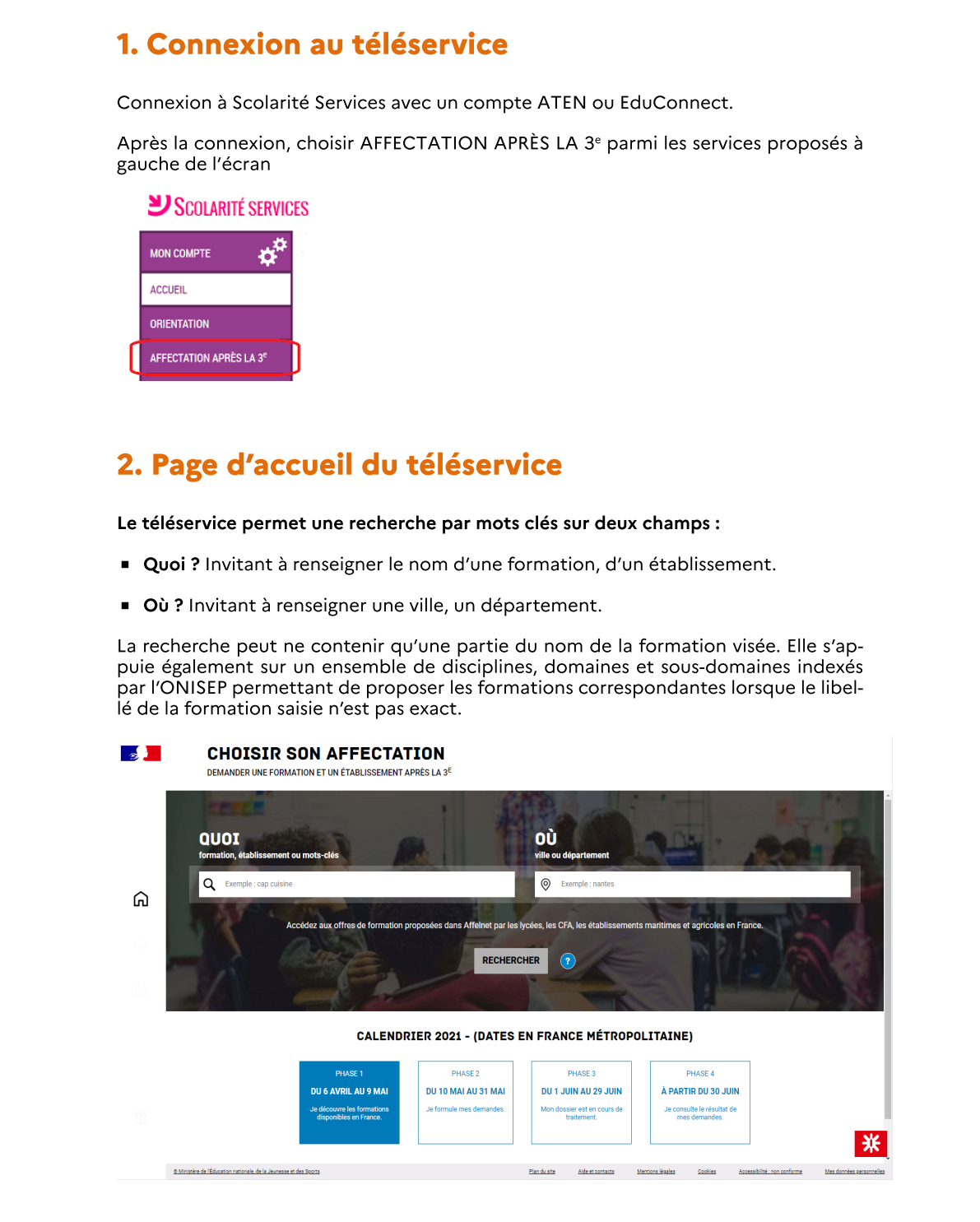 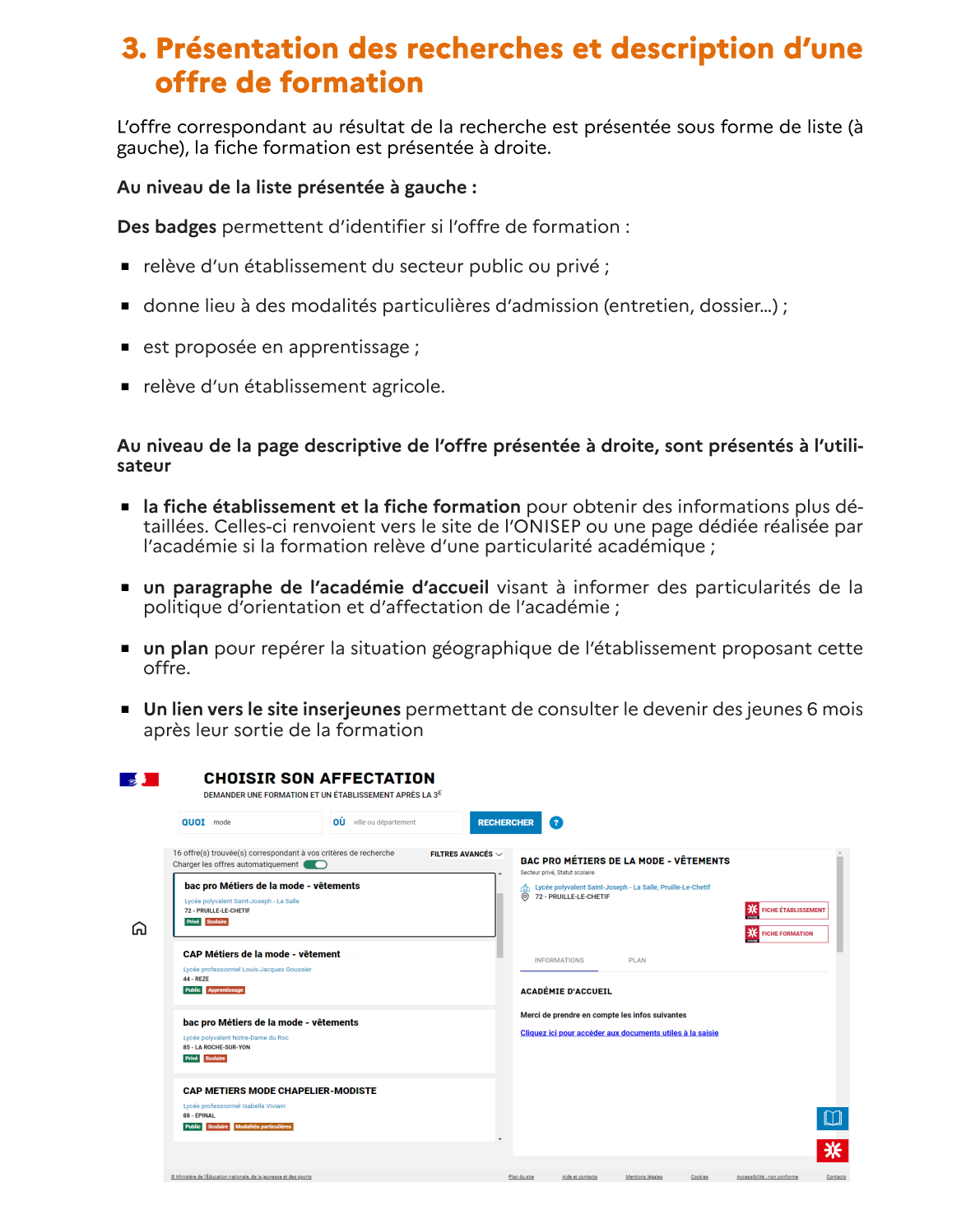 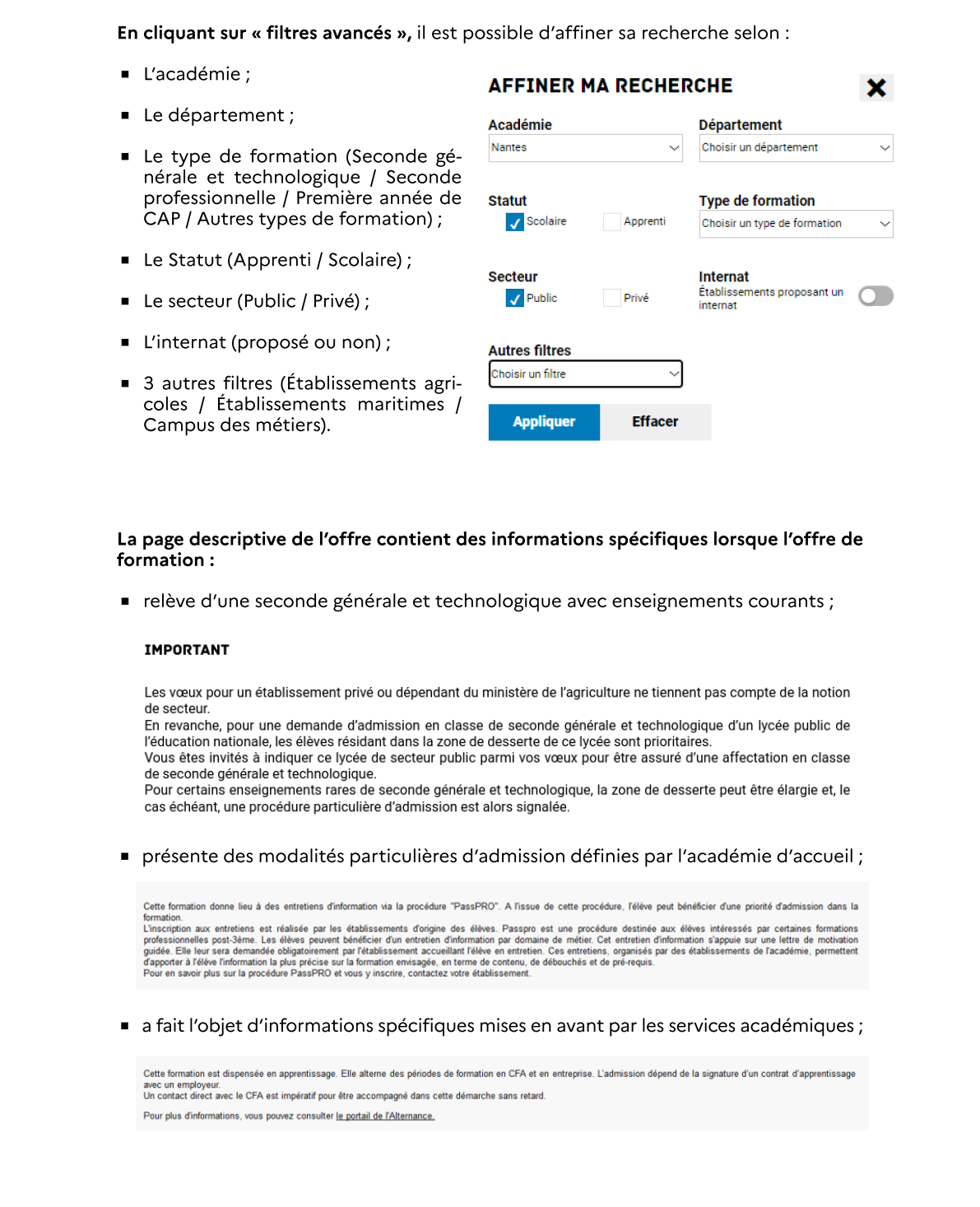 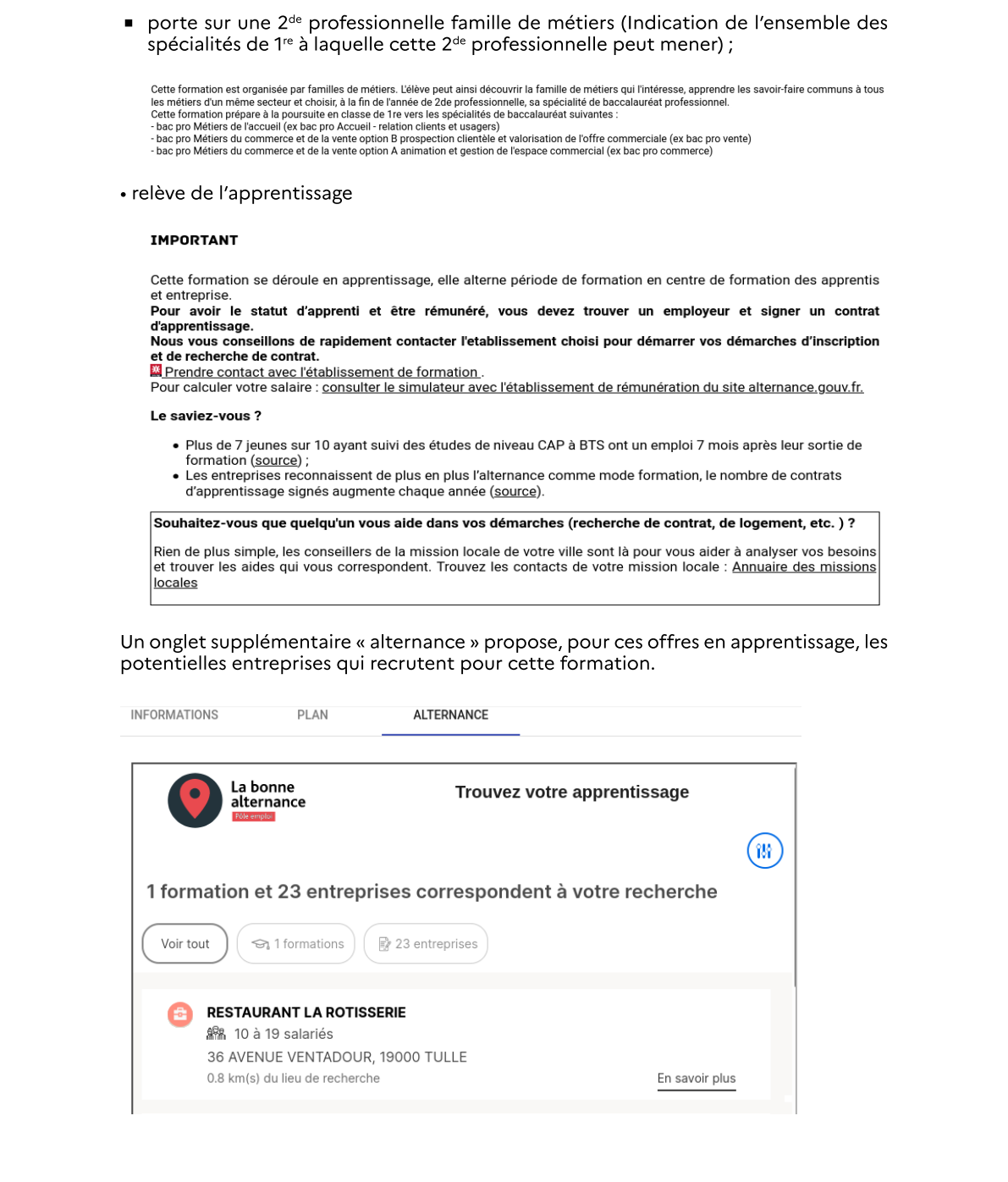 